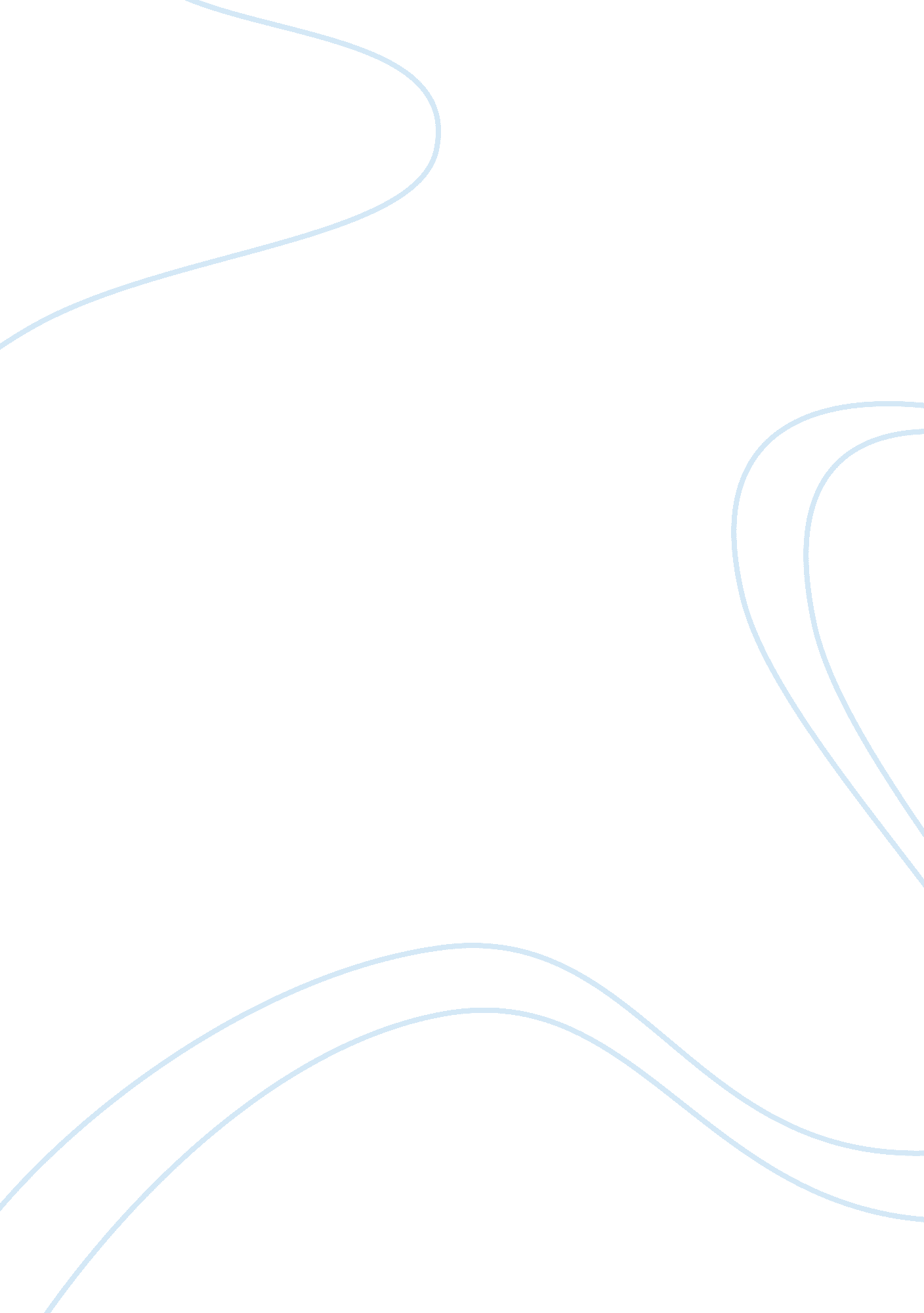 The versions of sql server certain componentsBusiness, Management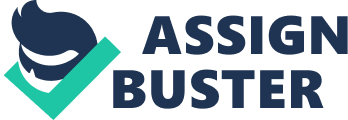 The standard product version format for SQL Server is MM. An. Bibb. Or where each segment is defined as: MM – Major version An – Minor version Bibb – Build number Or – Build revision number In each major or minor release of SQL Server, there is an increment to the version number to differentiate it from earlier versions. This change to the version is used for many purposes. This includes displaying version information in the user interface, controlling how files are replaced during upgrade, applying service packs, and also as a mechanism for functional differentiation between the successive versions. Components shared by all versions of SQL Server Certain Components are shared by all instances Of all installed versions Of SQL Server. When you install different versions of SQL Server side-by-side on the name machine, these components are automatically upgraded to the latest version. Such components are usually installed automatically when the last instance of SQL Server is installed. Examples: SQL Server Browser and Microsoft SQL Server VS. Writer. Components shared across all instances of the same major version of SQL Server SQL Server versions that have the same major version share some components across all instances. If the shared components are selected during upgrade, the existing components are upgraded to the latest version. Examples: Integration Services, Master Data Services, SQL Server Management Studio, SQL Server Data Tools (SST), and SQL Server Books Online. Components shared across minor versions SQL Server versions that have the same major. Minor version shared components. Example: Setup support files. Components specific to an instance of SQL Server Some SQL Server components or services are specific to an instance of SQL Server. These are also known as instance-aware. They share the same version as the instance that hosts them, and are used exclusively for that instance. Examples: Database Engine, Analysis Services, and Reporting Services. Components that are independent of the SQL Server versions Certain components are installed during SQL Server setup, but are independent of the versions of SQL Server. They may be shared across major versions or by all SQL Server versions. Examples: Microsoft Sync Framework, SQL Server Compact. For more information about SQL Server Compact installation, see Install SQL Server 201 2 from the Installation Wizard (Setup). For more information about how to install SQL Server Compact, see Install an Existing Instance of SQL Server (Setup). Using SQL Server Side-By-Side with Previous Versions of SQL Server You can install SQL Server on a computer that is already running instances of an earlier SQL Server version. If a default instance already exists on the computer, SQL Server must be installed as a named instance. 